FEDERAZIONE ITALIANA GIUOCO CALCIO LEGA NAZIONALE DILETTANTI DELEGAZIONE PROVINCIALE DELLA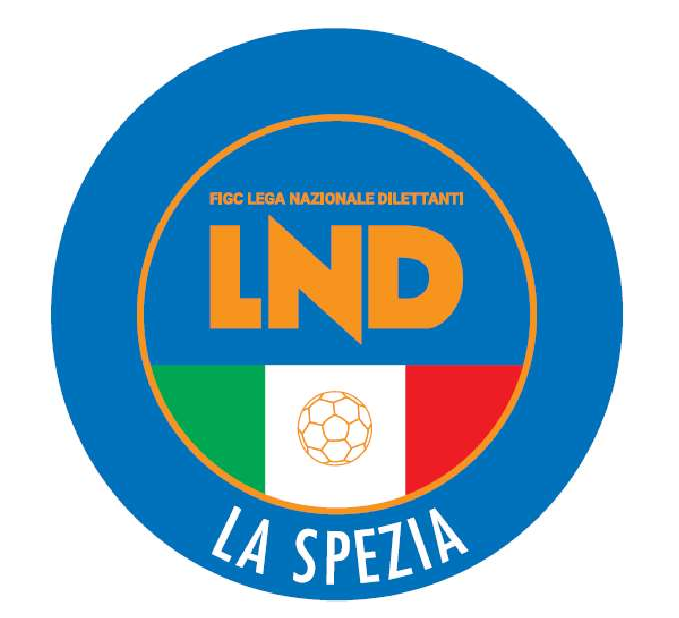 SPEZIAVIA VITTORIO VENETO 104 – 19124 LA SPEZIATEL. 010995151 numero unico E-MAIL: cplnd.laspezia@figc.it PEC: lnddelspezia@pec.itSERVIZIO PRONTO A.I.A. TEL. 3398518398siti internet: http://www.lnd.ithttp://liguria.lnd.itStagione Sportiva 2022/2023Comunicato Ufficiale N°50 del 21/04/2023Nell’ambito dell’attività preparatoria per la formazione della squadra rappresentativa di questa Delegazione Provinciale sono convocati, presso il campo sportivo “C.Incerti” di Ceparana alle ore 17:00 di Mercoledì 26 Aprile p.v., i sotto-elencati calciatori:Dirigente Responsabile	Sig. Gandolfo TORRE Dirigente Organizzativo:	Sig. Carlo PAGANINI Selezionatore/Allenatore:	Sig. Gianmarco BARTOLETTI Vice Allenatore	Sig. Alessio BERTOLIMagazziniere	Sig. Lorenzo CONTITutti gli atleti dovranno presentarsi muniti degli indumenti di gioco, nonché del certificato medico di idoneità agonistica (anche in copia, o in alternativa da inviare da parte delle società interessate alla e-mail cplnd.laspezia@figc.it)Si precisa inoltre che la mancata adesione alla convocazione senza giustificate e plausibili motivazioni, determina il deferimento agli Organi Disciplinari, nel rispetto dell’Art. 76 delle N.O.I.F. sia della Società che del calciatore.Si ringrazia la Società Ceparana Calcio per la collaborazione.Pubblicato in La Spezia ed affisso all’Albo della DELEGAZIONE DELLA SPEZIA il 21/04/2023.Il Segretario Gandolfo Torre1Il Delegato Doriano CrovaraCALCIATORESQUADRACALCIATORESQUADRACOPPOLA ELIA SALVATOREARCI PIANAZZEDITTAMO TOMMASO   CLUB LEVANTEKOKAJ MATTEOCANALETTO SEPORSACCONI MARCODON BOSCO SPMORETTI LORENZOCANALETTO SEPORDOMINICI NICHOLASLEVANTO CALCIOPRIVITERA FRANCESCOCANALETTO SEPORPIROPI GIULIOLEVANTO CALCIODI MARCO MATTEOCEPARANA CALCIOBOLLENTINI IACOPORICCO’ LE RONDINIPINTUS GIANMARCOCEPARANA CALCIODE VITA NICOLORICCO’ LE RONDINIPRATI FILIPPOCEPARANA CALCIOBERNARDINI DAVIDESANTERENZINABELTRANO GIACOMOCLUB LEVANTEAZZONI MATTEOTARROS SARZANESEDEL FIANDRA LORENZOCLUB LEVANTEEL FALLAH ALI’COLLI ORTONOVOMARSILI DIEGOCOLLI ORTONOVOPETACCHI CHRISTIANCOLLI ORTONOVO